ПРИЛОЖЕНИЕ 1.Индивидуальный маршрутный лист Фамилия___________________Имя___________________Класс_______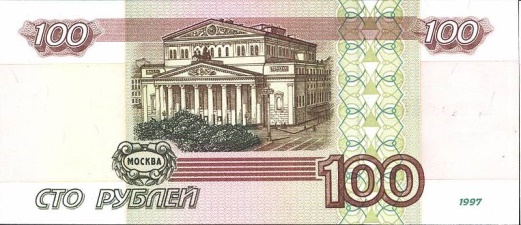 ГОРОД___________________________Впиши пропущенные слова.Как называют главный город страны__________________________________Река, на которой стоит  город _______________________________________Основатель города________________________________________________Что со всех сторон окружало город______________________________________Обозначьте на контурной карте г. МоскваЗАДАЧА 1. Колокольня Ивана Великого была построена в 1329 году. В каком году была построена Царь – Пушка, если её построили через 257 лет?РЕШЕНИЕЗАДАЧА 2. Красная площадь была основана в 1434 году Иваном III. Найдите площадь и периметр Красной площади, если известно, что её длина 300 метров, а ширина 70 метров.РЕШЕНИЕ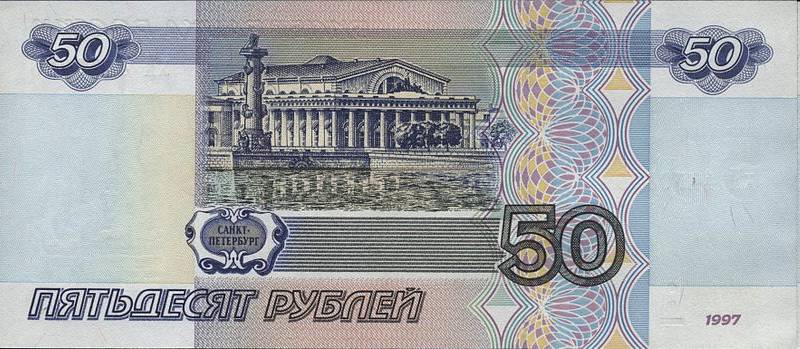 ГОРОД___________________________Впиши пропущенные слова.В каком году был основан город _________________________________________Кем был основан город ___________________________________________В устье какой реки расположен город_________________________________Какое географическое явление изображено на картинке____________________Обозначьте на контурной карте г. Санкт-Петербург.ЗАДАЧА 3. Эрмитаж был основан в 1762 году Екатериной II. Этот музей ежегодно посещают 6 с половиной миллионов человек. Сколько прихожан посетило Эрмитаж за последние 10 лет?РЕШЕНИЕЗАДАЧА 4. Длина Невы  - реки 72 км, а длина Фонтанки на  на 64 км меньше. Какова длина Фонтанки? Какова общая длина рек? РЕШЕНИЕ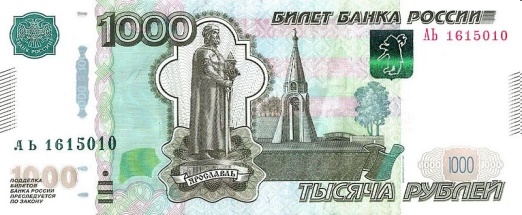 ГОРОД___________________________Впиши пропущенные слова.В каком веке был основан Ярославль ___________________________________Какой царь основал Ярославль________________________________________На берегу какой реки  расположен город_______________________________Объектом какого туристического маршрута является Ярославль___________________________________________Обозначьте на контурной карте г. Ярославль.ЗАДАЧА 5. За 2016 год в Ярославле уже появилось на свет 5363 девочки, а мальчиков на 305 больше. Сколько мальчиков родилось в 2016 году? Сколько всего детей уже родилось в 2016 году?РЕШЕНИЕ_______________________________________________________________________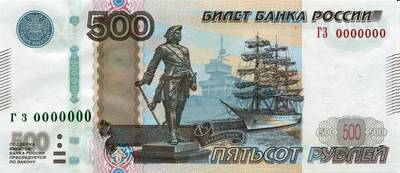 ГОРОД___________________________Впиши пропущенные слова.Архангельск расположен на берегу реки _______________________ равнины.Архангельская область омывается водами_________________________________________________________морей, относящихся к бассейну ______________________________океана.Кроме материковой части в состав Архангельской области входят арктические острова: _________________________________________________________________________________Самой северной островной точкой России является мыс _______________ на острове Рудольфа Земли Франца-Иосифа.Обозначьте на контурной карте г. Архангельск.ЗАДАЧА 6. В Ломоносовском районе г.Архангельска 25 автобусных маршрутов. 70 автобусов работает в день, они выполняют по 5 рейсов ежедневно. Сколько всего рейсов делают автобусы этого района в месяц за 30 дней?РЕШЕНИЕ_______________________________________________________________________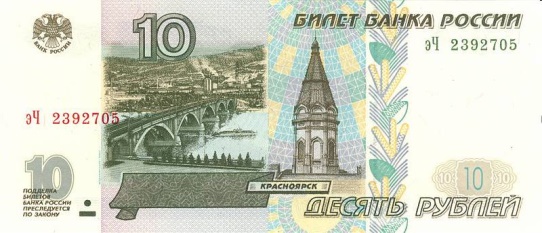 ГОРОД___________________________Впиши пропущенные слова.В центре России, в Сибири, расположился  в богатый и красивый ____________________край.Главным городом края является ________________________. По территории края протекает  самая многоводная река России_____.Обозначьте на контурной карте г. Красноярск.ЗАДАЧА 7. Вес сома – одной из крупных енисейских рыб – достигает . Но это в целых 5 раз меньше веса белуги. Найдите вес 3 белуг и 2 сомов.РЕШЕНИЕ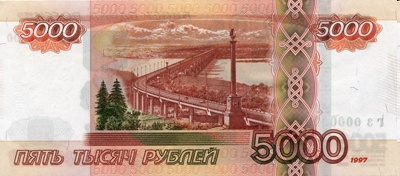 ГОРОД___________________________Впиши пропущенные слова.Хабаровск назван в честь землепроходца ____________Хабаровск стоит на берегу реки _______________, самой большой и полноводной реки Дальнего Востока России.Обозначьте на контурной карте г. Хабаровск.ЗАДАЧА 8. Расположите города в порядке убывания численности жителей:Сегодня на уроке я: Я научилсяБыло интересноБыло трудноЧто мне этот урок дал для жизниКакие задания понравились больше всегоПРИЛОЖЕНИЕ 2.Контурная карта России.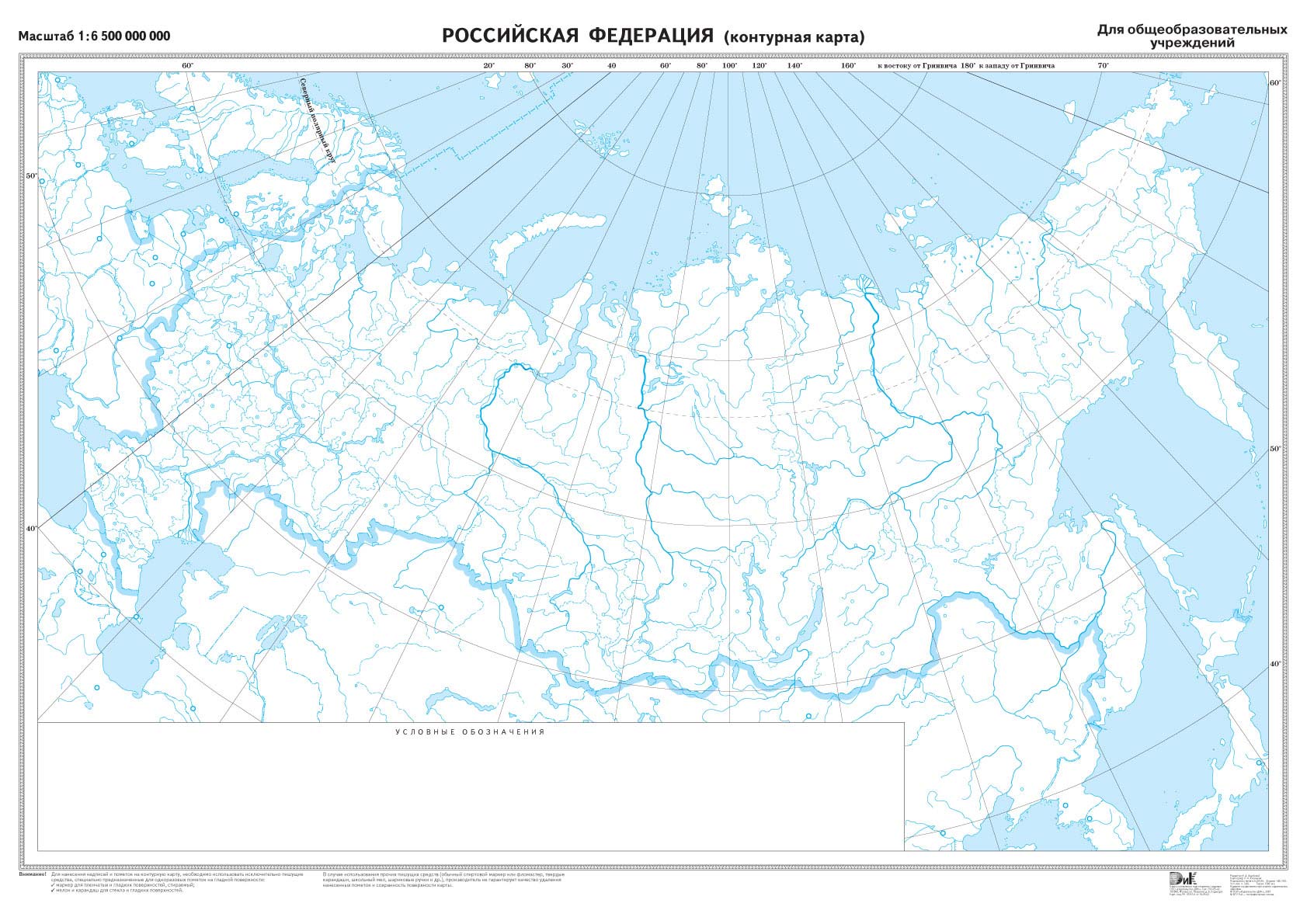 №ГородЧисленность жителей1Москва11 920 000 чел2Санкт-Петербург4 991 000 чел3Ярославль597 161 чел 3Архангельск350 258 чел4Красноярск1 007 000 чел5Хабаровск589 596 чел